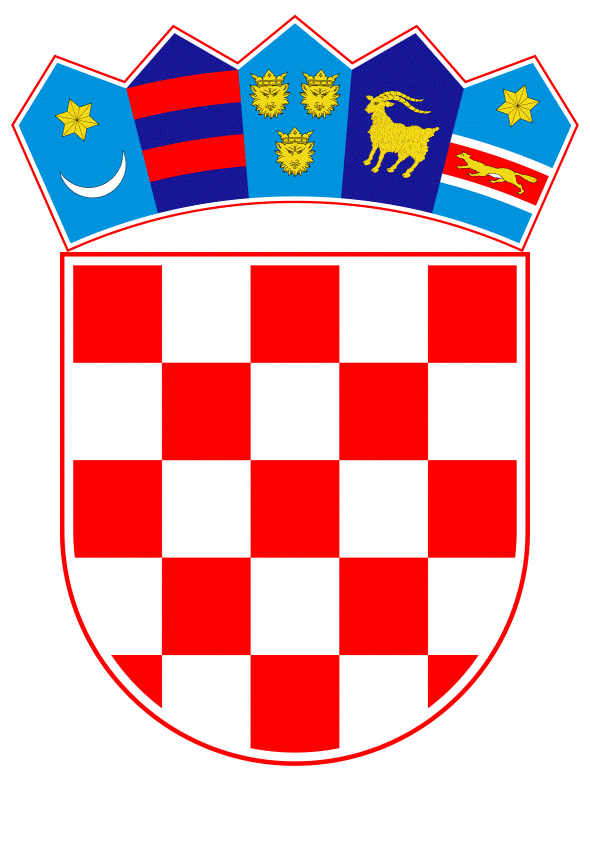 VLADA REPUBLIKE HRVATSKEZagreb, 5. svibnja 2022.________________________________________________________________________________________________________________________________________________________________________________________________________________________________PrijedlogNa temelju članka 48. stavka 2. Zakona o proračunu („Narodne novine“, broj 144/21.), Vlada Republike Hrvatske je na sjednici održanoj __________ 2022. donijelaO D L U K Uo davanju suglasnosti Ministarstvu zdravstva, Kliničkom bolničkom centru Split za preuzimanje obveza na teret sredstava državnog proračuna Republike Hrvatske u 2023. godini, za provedbu projekta „Objedinjeni hitni bolnički prijem KBC Split“ - faza II.I.Daje se suglasnost Ministarstvu zdravstva, Kliničkom bolničkom centru Split za preuzimanje obveza na teret sredstava državnog proračuna Republike Hrvatske u 2023. godini, za provedbu projekta „Objedinjeni hitni bolnički prijem KBC Split“ - faza II., u ukupnom iznosu od 10.830.000,00 kuna.II.Ova Odluka stupa na snagu danom donošenja.KLASA:URBROJ:Zagreb,	PREDSJEDNIK	mr. sc. Andrej PlenkovićO B R A Z L O Ž E N J EDaje se suglasnost Ministarstvu zdravstva, Kliničkom bolničkom centru Split (KBC Split) za preuzimanje obveza na teret sredstava državnog proračuna Republike Hrvatske u 2023. godini, za provedbu projekta „Objedinjeni hitni bolnički prijem KBC Split“ - faza II., u ukupnom iznosu od 10.830.000,00 kuna.Ukupna procijenjena vrijednost projekta „Objedinjeni hitni bolnički prijem KBC Split“ iznosi 69.999.803,30 kuna. Ugovorom o dodjeli bespovratnih sredstava za navedeni projekt ugovoren je iznos od 30.999.803,30 kuna za nabavu medicinske opreme, dok je preostala sredstva potrebna za realizaciju projekta osiguralo Ministarstvo zdravstva, KBC Split na izvoru financiranja 11 Opći prihodi i primici, u razdoblju od 2021. do 2023.KBC Split je proveo postupke javne nabave za projekt „Objedinjeni hitni bolnički prijem KBC Split“ - faza II., i to za izvođenje radova na preuređenju hitnog bolničkog prijema KBC-a Split te za uslugu stručnog nadzora izvođenja radova na preuređenju hitnog bolničkog prijema KBC-a Split. Nakon provedenih postupaka javne nabave, kao ekonomski najpovoljnija ponuda za izvođenje radova na preuređenju hitnog bolničkog prijema KBC-a Split ocijenjena je i odabrana, Odlukom o odabiru od 10. studenoga 2021., ponuda DELTRON d.o.o., Vukovarska 148, Split, u iznosu od 18.667.782,04 kuna s PDV-om, dok je za uslugu stručnog nadzora izvođenja radova na preuređenju hitnog bolničkog prijema KBC-a Split, Odlukom o odabiru od 14. prosinca 2021., odabrana ponuda INSTITUT IGH d.d., Janka Rakuše 1, Zagreb, u iznosu od 248.750,00 kuna. Slijedom navedenoga, ukupan iznos potrebnih sredstava za sklapanje Ugovora o građenju s odredbom „ključ u ruke“ s odabranim ponuditeljem DELTRON d.o.o. iz Splita, i Ugovora o nabavi usluge stručnog nadzora na preuređenju hitnog prijema KBC-a Split - faza II. iznosi 18.916.532,04 s PDV-om i to u 2022. u iznosu od 8.086.532,04 kuna i u 2023. u iznosu od 10.830.000,00 kuna.Sredstva potrebna u 2022. za provedbu odluke osigurana su u Državnom proračunu Republike Hrvatske za 2022. godinu i projekcijama za 2023. i 2024. godinu, na Razdjelu 096 - Ministarstvo zdravstva, RKP-u 26418 KBC Split, na kapitalnom projektu K885003 - Operativni program Konkurentnost i kohezija, na izvoru financiranja 11 - Opći prihodi i primici, u ukupnom iznosu od 8.086.532,04 kuna, dok su sredstva potrebna u 2023. planirana na istom razdjelu i pozicijama Ministarstva zdravstva i KBC-a Split u Državnom proračunu Republike Hrvatske za 2022. godinu i projekcijama za 2023. i 2024. godinu, u ukupnom iznosu od 10.830.000,00 kuna. Slijedom navedenoga, za razliku sredstava u iznosu od 10.830.000,00 kuna, sukladno članku 48. stavku 2. Zakona o proračunu, daje se suglasnost Ministarstvu zdravstva, KBC-u Split za preuzimanje obveza na teret sredstava državnog proračuna Republike Hrvatske u 2023. godini, za provedbu projekta „Objedinjeni hitni bolnički prijem KBC Split“ - faza II.Predlagatelj:Ministarstvo zdravstvaPredmet:Prijedlog odluke o davanju suglasnosti Ministarstvu zdravstva, Kliničkom bolničkom centru Split za preuzimanje obveza na teret sredstava državnog proračuna Republike Hrvatske u 2023. godini, za provedbu projekta „Objedinjeni hitni bolnički prijem KBC Split“ - faza II. 